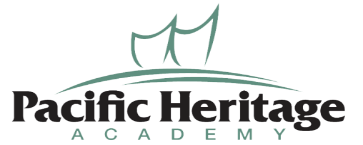  A Peek at our Week Newsletter